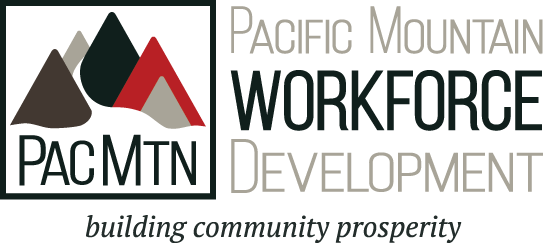 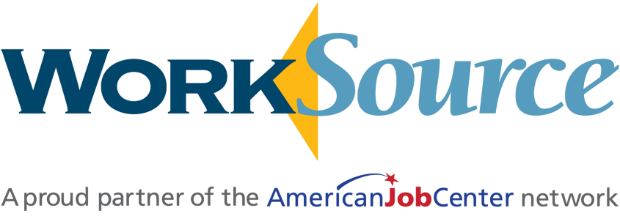 Discrimination Complaint LogDiscrimination Complaint LogDiscrimination Complaint LogDiscrimination Complaint LogDiscrimination Complaint LogLocal Workforce Development Board:     (2) Pacific Mountain WDC (PacMtn)Calendar Year:Local EO Officer:     Craig ClarkQuarter Ending:IDDate filedComplainant’sNameComplainant’s AddressBasis of complaintDescription of complaintRespondentResolution / DispositionDate of ResolutionADRClick here to enter a date.Choose an item.Click here to enter a date.Yes No Click here to enter a date.Choose an item.Click here to enter a date.Yes No Click here to enter a date.Choose an item.Click here to enter a date.Yes No Click here to enter a date.Choose an item.Click here to enter a date.Yes No Click here to enter a date.Choose an item.Click here to enter a date.Yes No Click here to enter a date.Choose an item.Click here to enter a date.Yes No 